Z_¨weeiYx                                                                                            	 b¤^i : 907‡WcywU w¯úKv‡ii mv‡_ iægvwbqvi ivóª`~‡Zi ˆeVKXvKv, 16 ˆPÎ (30 gvP©) :AvR bqvw`wjø¯’  iægvwbqvb ivóª`~Z ivWz A‡±wfqvb Wzewi  RvZxq msm‡`i †WcywU w¯úKvi †gv. dR‡j iveŸx wgqvi mv‡_ Zuvi Kvh©vj‡q mvÿvr K‡ib| mvÿvrKv‡j wZwb †WcywU w¯úKv‡ii mv‡_ `yÕ‡`‡ki ¯^v_©mswkøó wewfbœ welq wb‡q Av‡jvPbv K‡ib| ¯^vaxb †`k wn‡m‡e iægvwbqv KZ…©K evsjv‡`k‡K mg_©‡bi welq K…ZÁZv wP‡Ë ¯§iY K‡ib ‡WcywU w¯úKvi|†WcywU w¯úKvi ivóª`~Z‡K ¯^vMZ Rvwb‡q evsjv‡`k RvZxq msm‡`i Kvh©vejx Ges msm`xq MYZš¿ cÖwZôvq RvZxq msm‡`i f~wgKv m¤ú‡K© Zv‡`i AewnZ K‡ib| evsjv‡`k cÖwZwbwa `‡ji ˆeVKAvBwcBD m‡¤§j‡b evsjv‡`k RvZxq msm‡`i 21 m`‡m¨i cÖwZwbwa `j Ask ‡b‡e| AvR msm` fe‡b evsjv‡`k cÖwZwbwa `‡ji †bZv †WcywU w¯úKvi A¨vW‡fv‡KU †gv. dR‡j iveŸx wgqvi mfvcwZ‡Z¡ me©‡kl cÖ¯‘wZ ˆeVK AbywôZ nq| ˆeV‡K m‡¤§j‡bi evsjv‡`‡ki f‚wgKv wK n‡e Zv wb‡q we¯ÍvwiZ Av‡jvPbv nq| GQvov m‡¤§jb PjvKv‡j cÖwZwbwa `‡ji m`m¨‡`i `vwqZ¡ fvM K‡i †`Iqv nq|wkï welqK msm`xq KKvmm‡¤§j‡b AskMÖnYKvix we‡`wk AwZw_‡`i wdì wfwR‡Ui Kg©m~wP wb‡q‡Q RvZxq msm‡`i wkï welqK msm`xq KKvm| AvMvgx 3 GwcÖj AwZw_‡`i wdì wfwR‡Ui Rb¨ wgicyi AÂ‡j wewfbœ miKvwi †emiKvwi ms¯’vi Kvh©vj‡q †bIqv n‡e| AvBwcBD m‡¤§jb¯’j weAvBwmwm †K›`ª n‡Z BDwb‡m‡di ZË¡veav‡b BDwb‡md †bZ…e„›`, KKvm m`m¨ I Ab¨vb¨ †Wwj‡MUm‡`i mgš^‡q gvV ch©v‡q KKv‡mi Kvh©µg cwi`k©b Ki‡eb| AvR KKv‡mi mfvcwZ gxi kIKvZ Avjx ev`kvi mfvcwZ‡Z¡ AbywôZ ˆeV‡K wm×všÍ †bIqv n‡q‡Q| ‰eV‡K msm` m`m¨ cÂvbb wek¦vm, g‡bviÄbkxj †Mvcvj, D‡¤§ ivwRqv KvRj, KvRx †ivRx, †Rey‡bœmv Avd‡ivR , ‡gv. gvneye Avjx AskMÖnY K‡ib| #m¦cb/‡mwjg/‡gvkvid/Rqbyj/2017/2025NÈv Z_¨weeiYx                                                                                          b¤^i :  906mnKvix Dc‡Rjv/_vbv wkÿv Awdmv‡ii  159wU c‡` wb‡qv‡Mi djvdjXvKv, 16 ˆPÎ (30 gvP©) :	cÖv_wgK I MYwkÿv gš¿Yvj‡qi AvIZvaxb cÖv_wgK wkÿv Awa`ß‡ii ÔmnKvix Dc‡Rjv/_vbv wkÿv AwdmviÕ Gi (gyw³‡hv×v I ÿz`ª b…-‡Mvôx  †KvUvq msiwÿZ) 159wU c‡`i g‡a¨ 127wU c‡` wb‡qv‡Mi Rb¨ wb‡¤œ D‡jøwLZ  †iwRt b¤^iavix 127 Rb cÖv_©x‡K Kwgkb KZ©…K mvgwqKfv‡e mycvwik Kiv n‡q‡Qt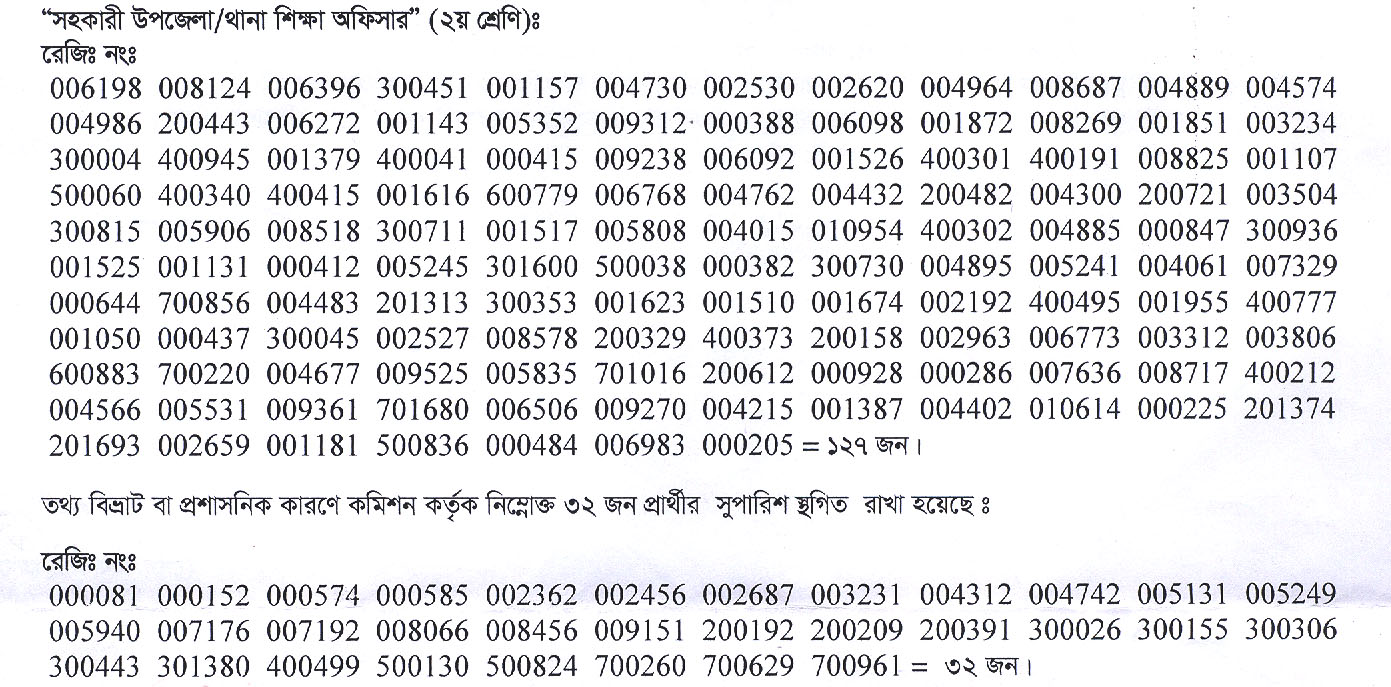 	we¯ÍvwiZ evsjv‡`k miKvwi Kg©Kwgk‡bi www.bpsc.gov.bd I‡qemvB‡U cvIqv hv‡e e‡j wcGmwmÕi GK ‡cÖm weÁwß‡Z Rvbv‡bv n‡q‡Q|#kvLvIqvr/‡mwjg/‡gvkvid/‡mwjgy¾vgvb/2017/1945 NÈvZ_¨weeiYx                                                                                          b¤^i :  905BmjvwgK dvD‡Ûk‡bi cÖwZôvevwl©Kx Dcj‡ÿ Av‡jg-Ijvgv gnvm‡¤§jb 6 GwcÖjXvKv, 16 ˆPÎ (30 gvP©) :	BmjvwgK dvD‡Ûk‡bi 42Zg cÖwZôvevwl©Kx Dcj‡¶ AvMvgx 6 GwcÖj 2017 Av‡jg-Ijvgv gnvm‡¤§j‡bi Av‡qvRb Kiv n‡q‡Q| G Dcj‡¶ AvR mKvj mv‡o 11Uvq ag© welqK gš¿Yvj‡qi mfvK‡¶ GK AvšÍtgš¿Yvjq cÖ¯‘wZmfv AbywôZ nq| ag© welqK gš¿Yvj‡qi mwPe ‡gv. Avãyj Rwjj G‡Z mfvcwZZ¡ K‡ib|	mfvcwZi e³‡e¨ ag©mwPe e‡jb, RvwZi wcZv e½eÜy ‡kL gywReyi ingvb cÖwZwôZ BmjvwgK dvD‡Ûk‡bi 42Zg cÖwZôvevwl©Kx Dcj‡¶ AvMvgx 6 Gwcªj 2017 weKvj 3Uvq HwZnvwmK ‡mvnivIqv`©x D`¨v‡b Av‡jg-Ijvgv gnvm‡¤§j‡bi Av‡qvRb Kiv n‡q‡Q| 	cÖavbgš¿x ‡kL nvwmbv gnvm‡¤§j‡b cÖavb AwZw_ wn‡m‡e Dcw¯’Z _vK‡eb| GQvov cweÎ gmwR`yj nvivg I cweÎ gmwR‡` beexi m¤§vwbZ LwZemn 6 m`m¨wewkó GKwU ‡mŠw` cÖwZwbwa `j m‡¤§j‡b we‡kl AwZw_ wn‡m‡e Dcw¯’Z _vK‡eb|	mwPe e‡jb, BmjvwgK dvD‡Ûk‡bi Kvh©µ‡gi m‡½ cÖZ¨¶ ev c‡iv¶fv‡e 2 jvL 60 nvRvi gmwR‡`i Bgvg, gmwR`wfwËK wkï I MYwk¶v ‡K‡›`ªi 65 nvRvi wk¶K Kg©Pvix, 90 nvRvi cÖwkw¶Z Bgvg, 61 nvRvi Bgvg gyqvw¾b Kj¨vY U«v‡÷i m`m¨mn K‡qK jvL Av‡jg-Ijvgv, RbcÖwZwbwa, ivR‰bwZK e¨w³Z¡, MY¨gvb¨ e¨w³eM©, wk¶vwe`, mvsevw`K, miKvwi Kg©KZ©v Ges ag©cÖvY gymjgvbMY G gnvm‡¤§j‡b Dcw¯’Z _vK‡eb g‡g© Avkv Kiv hv‡”Q| 	gnvm‡¤§jb Av‡qvR‡bi mvwe©K cÖ¯‘wZ, wbivcËv e¨e¯’v wbwðZKiYmn we‡kl K‡i Avgwš¿Z we‡`wk AwZw_‡`i h_vh_ wbivcËvi wel‡q cÖ‡qvRbxq Kvh©µg MÖn‡Yi j‡¶¨ AvšÍtgš¿Yvjq mfvq wewfbœ wm×všÍ M…nxZ nq| 	ag© welqK gš¿Yvj‡qi AwZwi³ mwPe d‡qR Avn‡g` f~uBqv, BmjvwgK dvD‡Ûk‡bi gnvcwiPvjK mvgxg ‡gvnv¤§` AvdRvjmn, wewfbœ gš¿Yvjq, Awa`ßi, `ßi I ms¯’vi cÖwZwbwae…›` mfvq Dcw¯’Z wQ‡jb|#Av‡bvqvi/‡mwjg/‡gvkvid/‡mwjgy¾vgvb/2017/1820 NÈvZ_¨weeiYx                                                                                            	 b¤^i : 904evwYR¨gš¿xi mv‡_ RvwZmsN cÖwZwbwai ˆeVKXvKv, 16 ˆPÎ (30 gvP©) :evwYR¨gš¿x †Zvdv‡qj Avn‡g` e‡j‡Qb, RvwZmsN †NvwlZ mvm‡UB‡bej †W‡fjc‡g›U †Mvj (GmwWwR) AR©‡b evsjv‡`k cwiKwíZ I mdjfv‡e GwM‡q hv‡”Q| GgwWwR mdjfv‡e AR©b K‡i evsjv‡`k `„óvšÍ ¯’vcb K‡i‡Q| cÖavbgš¿x †kL nvwmbvi †bZ…‡Z¡ eZ©gvb miKvi †NvwlZ 7g cÂevwl©Kx cwiKíbv mdjfv‡e ev¯Íevqb K‡i hv‡”Q| Gi d‡j GmwWwR-i 82 fvM ev¯ÍevwqZ n‡e 2030 mv‡ji g‡a¨| evsjv‡`k cÙv †mZzmn A‡bK †gMv cÖKí mdjfv‡e ev¯Íevqb K‡i hv‡”Q| †`‡ki ¸iæZ¡c~Y© kni¸‡jvi mv‡_ †hvMv‡hvM mnR Ki‡Z iv¯Ív¸‡jv †dvi †j‡b iƒcvšÍwiZ Kiv n‡”Q| †`‡k GLb d‡ib Bb‡f÷‡g‡›Ui (GdwWB) cwi‡ek m„wó n‡q‡Q| evwYR¨gš¿x e‡jb, 2018 mv‡ji ci †`‡k Avi M¨vm mgm¨v _vK‡e bv, we`y¨r ch©vß Av‡Q| A‡bK †`k GLb evsjv‡`‡k wewb‡qvM Kivi Rb¨ GwM‡q Avm‡Q| mš¿vm `g‡b evsjv‡`‡ki M„nxZ c`‡ÿ‡ci cÖksmv Ki‡Q wek^evmx| †`‡ki kÖwgK‡`i AwaKvi iÿv I Kg©evÜe cwi‡ek m„wó K‡i wMÖb d¨v±wi M‡o DV‡Q evsjv‡`‡k| RvwZms‡Ni mn‡hvwMZvq evsjv‡`k Av‡iv `ªæZ GwM‡q hv‡e|gš¿x AvR evsjv‡`k mwPevj‡q Zuvi Kvh©vj‡q XvKvq wbhy³ RvwZms‡Ni †iwm‡W›U †Kv-AwW©‡bUi Ges BDGbwWwc-Gi †iwm‡W›U wi‡cÖ‡Rb‡UwUf ievU© wW. IqvUwKbm (Robert D. Watkins)-Gi mv‡_ gZwewbgq K‡i mvsevw`K‡`i D‡Ï‡k¨ Gme K_v e‡jb|‡Zvdv‡qj Avn‡g` e‡jb, ‡`‡k mwVK c×wZ‡Z wbe©vPb Kwgkb MVb Kiv n‡q‡Q| AvMvgx mvaviY wbe©vPb †`‡ki msweavb †gvZv‡eK AwbywôZ n‡e| we‡k^i MYZvwš¿K †`k¸‡jv‡ZI Pjgvb miKv‡ii Aax‡bB RvZxq wbe©vPb AbywôZ nq| ZLb wbe©vPbKvjxb miKvi _v‡K Ges wbqg †gvZv‡eK Kvh© m¤úv`b K‡i| wbe©vPb wb‡q ev‡M©wbs ev Av‡jvPbvi Avi †Kvb my‡hvM †bB, weGbwcÕi DwPZ wbe©vP‡bi cÖ¯‘wZ †bIqv| gš¿x e‡jb, †`‡k mš¿vmx Kvh©µ‡gi weiæ‡× miKvi K‡Vvi c`‡ÿc MÖnY K‡i‡Q| RvwZmsN, gvwK©b hy³ivóª, hy³ivR¨mn wek^evmx evsjv‡`‡ki M„nxZ c`‡ÿ‡ci cÖksmv  K‡i‡Q| evsjv‡`k mš¿vmwe‡ivax Kvh©µg cwiPvjbvq e×cwiKi| †`‡ki gvbyl m‡PZb n‡q‡Q, mš¿v‡mi weiæ‡× iæ‡L `uvwo‡q‡Q| evsjv‡`‡ki gvwU‡Z mš¿vmx‡`i AvkÖq n‡e bv|RvwZms‡Ni †iwm‡W›U †Kv-AwW©‡bUi Ges BDGbwWwcÕi †iwm‡W›U wi‡cÖ‡Rb‡UwUf ievU© wW. IqvUwKbm e‡jb, evsjv‡`‡ki Dbœqb †Pv‡L covi g‡Zv| Ab¨‡`k evsjv‡`‡ki Dbœqb AbymiY Ki‡Z cv‡i| evsjv‡`k mdjfv‡e GgwWwR AR©b K‡i‡Q, GmwWwR AR©‡bI mdj n‡e| RvwZmsN Pvq evsjv‡`k mwVK c‡_ GwM‡q hvK| G Rb¨ cÖ‡qvRbxq meai‡bi mn‡hvwMZv Ki‡e RvwZmsN| evsjv‡`‡ki AvMvgx RvZxq wbe©vP‡b me ivR‰bwZK `j AskMÖnY Ki‡e Ges kvwšÍc~Y© wbe©vPb AbywôZ n‡e, RvwZmsN Zv cÖZ¨vkv K‡i| G mgq evwYR¨ gš¿Yvj‡qi fvicÖvß mwPe ïfvkxl emy Dcw¯’Z wQ‡jb|#jwZd/‡mwjg/‡gvkvid/Rqbyj/2017/1820NÈvZ_¨weeiYx                                                                                            	             b¤^i : 903m„Rbkxj †gav A‡š^lY cÖwZ‡hvwMZv ‡gav weKv‡k f~wgKv ivL‡Q                                                         ---  wkÿvgš¿xXvKv, 16 ˆPÎ (30 gvP©) :wkÿvgš¿x byiæj Bmjvg bvwn` e‡j‡Qb, m„Rbkxj †gav A‡š^lY cÖwZ‡hvwMZv wkÿv_x©‡`i †gav weKv‡k ¸iæZ¡c~Y© f~wgKv ivL‡Q| G cÖwZ‡hvwMZvq cðvrc` AÂ‡ji wkÿv_x©ivI mgvb my‡hvM cv‡”Q| mviv‡`‡k †h †gavex wkÿv_x©iv Qwo‡q wQwU‡q Av‡Q G cÖwZ‡hvwMZvq Zviv AskMÖn‡Yi my‡hvM cv‡”Q| Dc‡Rjv I †Rjv chv©‡q cÖvq jÿvwaK QvÎQvÎx G cÖwZ‡hvwMZvq Ask wb‡q‡Q| G †gavex wkÿv_x©ivB GKw`b RvwZ‡K Ávb-weÁvb I M‡elYvq GwM‡q wb‡q hv‡e|gš¿x AvR XvKvq AvwRgcyi Mfb©‡g›U Mvj©m ¯‹zj GÛ K‡jR wgjbvqZ‡b m„Rbkxj †gav A‡š^lY-2017Gi RvZxq chv©‡qi cÖwZ‡hvwMZv D‡Øvab Abyôv‡b cÖavb AwZw_i e³…Zvq G K_v e‡jb |wkÿv gš¿Yvj‡qi gva¨wgK I D”P wkÿv wefv‡Mi mwPe †gv. †mvnive †nvmvB‡bi mfvcwZ‡Z¡ Abyôv‡b Ab¨v‡b¨i g‡a¨ KvwiMwi I gv`ivmv wefv‡Mi fvicÖvß mwPe ‡gv. AvjgMxi, gva¨wgK I D”P wkÿv wefv‡Mi AwZwi³ mwPe †PŠayix gydv` Avng`, gva¨wgK I D”Pwkÿv Awa`ß‡ii gnvcwiPvjK W. Gm Gg Iqvwn`y¾vgvb Ges m„Rbkxj †gav A‡š^lY cÖwZ‡hvwMZv-2017Gi m`m¨ mwPe W. †gv. kwdKzj Bmjvg ZvjyK`vi e³e¨ iv‡Lb|wkÿvgš¿x e‡jb, ‡hme †gavex wkÿv_x© Avov‡j Av‡Q ev Kg my‡hvM cv‡”Q, hviv Abv`‡i-Ae‡njvq wQj, ZvivI G cÖwZ‡hvwMZvq AskMÖn‡Yi gva¨‡g Zv‡`i ‡gav weKv‡ki my‡hvM cv‡e| G‡`i g‡a¨ hviv †gav ZvwjKvq D‡V G‡m‡Q, Zv‡`i cov‡jLvq hv‡Z †Kvb cÖwZeÜKZv bv Av‡m †mRb¨ mn‡hvwMZv Kiv n‡e| D‡jøL¨, †`‡ki 8wU wefv‡Mi cÖwZwU †_‡K 12 Rb K‡i Ges XvKv gnvbMixi 12 Rbmn †gvU 108 Rb wkÿv_x© RvZxq chv©‡qi cÖwZ‡hvwMZvq Ask wb‡”Q| RvZxq chv©‡q DËxY© kxl© 12 Rb‡K GK jvL UvKv K‡i cyi¯‹vi cÖ`vb Kiv n‡e Ges Zviv we‡`‡k åg‡Yi my‡hvM cv‡e|÷z‡W›Um †Kwe‡bU wbev©Pb cwi`k©b Ki‡jb wkÿvgš¿xwkÿvgš¿x byiæj Bmjvg bvwn` AvR XvKvq †ZRMvuI miKvwi evwjKv D”P we`¨vj‡q ÷z‡W›Um †Kwe‡bU wbev©Pb cwi`k©b K‡ib| G mgq wkÿvgš¿x e‡jb, AvR mviv †`‡k gva¨wgK chv©‡qi ¯‹zj I gv`ivmvq ÷z‡W›U ‡Kwe‡bU wbev©Pb AbywôZ n‡”Q| G wbev©P‡bi d‡j QvÎQvÎx‡`i g‡a¨ MYZvwš¿K g‡bvfve, g~j¨‡eva I wPšÍv-‡PZbv M‡o DV‡e| Zviv A‡b¨i g‡Zi cÖwZ mnbkxj I kÖ×vkxj n‡Z wkL‡e| wkÿvgš¿x †fvU MÖnY cÖwµqv cÖZ¨ÿ K‡ib Ges wbev©P‡bi mv‡_ mswkøó Kwgkbvi‡`i mv‡_ K_v e‡jb|D‡jøL¨ †h, AvR mKvj 9.00Uv †_‡K weKvj 2.00Uv ch©šÍ †`‡ki 8wU wefv‡Mi 22 nvRvi 909wU wkÿv cÖwZôv‡b ÷z‡W›Um †Kwe‡bU wbev©Pb AbywôZ nq| cÖwZwU gva¨wgK we`¨vjq I `vwLj gv`ivmvq QvÎQvÎx‡`i cÖZ¨ÿ †fv‡U 8 Rb cÖwZwbwai mgš^‡q ÷z‡W›Um ‡Kwe‡bU MwVZ n‡e| GeQi 1 jvL 83 nvRvi 272wU c‡`i wecix‡Z 2 jvL 71 nvRvi 299 Rb wkÿv_x© wbev©P‡b cÖwZØwÜZv K‡i|#AvdivRyi/‡mwjg/‡gvkvid/Rqbyj/2017/1805NÈvZ_¨weeiYx                                                                                            	b¤^i : 902cÖ‡KŠkjxiv †`k Movi Ab¨Zg KvwiMi                            --- †bŠcwienY gš¿xXvKv, 16 ˆPÎ (30 gvP©) : 	Dbœqb I AMÖMwZi aviv Ae¨vnZ ivL‡Z cÖ‡KŠkjx‡`i f~wgKv Ab¯^xKvh©| cÖ‡KŠkjxiv †`k Movi Ab¨Zg KvwiMi| 	†bŠcwienY gš¿x kvRvnvb Lvb AvR XvKvq AvBwWBwe fe‡b Bbw÷wUDkb Af& wW‡cøvgv BwÄwbqvm© evsjv‡`k (AvBwWBwe)-Gi †Rjv kvLv Ges †K›`ªxq mvwf©m G‡mvwm‡qkbmg~‡ni `yÕw`be¨vcx cÖwZwbwa m‡¤§jb I MYAwaKvi w`e‡mi D‡Øvab Abyôv‡b cÖavb AwZw_i e³…Zvq Gme K_v e‡jb| 	AvBwWBweÕi mfvcwZ G †K Gg nvwg‡`i mfvcwZ‡Z¡ Abyôv‡b Ab¨v‡b¨i g‡a¨ evsjv‡`k AvIqvgx jx‡Mi mvsMVwbK m¤úv`K Avng` †nv‡mb, `ßi m¤úv`K W. Ave`ym †mvenvb †Mvjvc Ges AvBwWBweÕi mvaviY m¤úv`K †gv. kvgmyi ingvb e³e¨ iv‡Lb| 	gš¿x e‡jb, Dbœq‡bi AMÖhvÎv‡K e¨vnZ Ki‡Z GKwU †Mvôx mwµq, Zviv Pvq bv †`k GwM‡q hvK| mš¿vm I Rw½ev` m„wó K‡i †`k‡K wcwQ‡q †`qv hv‡e bv| wZwb e‡jb, Af¨šÍixY I cvwK¯Ívwb lohš¿ cÖwZnZ Ki‡Z mKj †ckvRxex‡K HK¨e× _vK‡Z n‡e| hy×vcivax cvwK¯Ívwb 195 Rb †mbv m`‡m¨i wePv‡ii wel‡qI mKj‡K HK¨e× _vK‡Z wZwb mK‡ji cÖwZ AvnŸvb Rvbvb| 	kvRvnvb Lvb e‡jb, hviv ÔRqevsjvÕ †møøvMv‡b wek¦vm K‡i bv, Zviv gyw³hy‡×i †PZbvq wek¦vm K‡i bv| ÔRqevsjvÕ Avgv‡`i gnvb gyw³hy‡×i RvZxq †møøvMvb| wZwb e‡jb, †Kvb Ackw³B †`k‡K Aw¯’wZkxj Ki‡Z cvi‡e bv| Rb‡bÎx †kL nvwmbvi †bZ…‡Z¡ †`k GwM‡q hv‡e|#Rvnv½xi/‡mwjg/‡gvkvid/Rqbyj/2017/1800NÈv Z_¨weeiYx                                                                       	                       b¤^i : 901DcK~jxq GjvKvq cyivZb gywRe wKjøv ms¯‹vi I bZzb gywRe wKjøv wbg©vY n‡e                                                                              -ÎvY gš¿xXvKv, 16 ˆPÎ (30 gvP©) :	 	DcK~jxq GjvKvq cyivZb gywRe wKjøv ms¯‹vi I bZzb gywRe wKjøv wbg©vY Kiv n‡e| †`‡ki DcK‚jxq wewfbœ †Rjvq 235wU cyivZb gywRe wKjøvi mÜvb cvIqv †M‡Q| G wKjøv¸‡jv e½eÜzi kvmbvg‡j mvB‡K¬vb †_‡K DcK‚jxq †jvK‡`i iÿvi Rb¨ wbg©vY Kiv n‡q‡Q| †mmgq G¸‡jv DuPz wfUv wn‡m‡e ˆZwi Kiv nq| `y‡h©vM †gvKvwejvq †UKmB AeKvVv‡gv wn‡m‡e Gme ¯’v‡b gvby‡li AvkÖq‡K‡›`ªi cvkvcvwk cïcvwLi Rb¨ DbœZgv‡bi †mW wbg©vY Kiv n‡e| weï× cvwbi Rb¨ cyKzi, †mvjvi c¨v‡bj, cÖwZeÜx‡`i Rb¨ Avjv`v RvqMv I i¨v¤úmn AvaywbK gv‡bi Kiv n‡e wKjøv¸‡jv‡K|	AvR mwPevj‡q ÎvY gš¿Yvj‡qi mfvK‡ÿ `y‡h©vM e¨e¯’vcbv Awa`ßi G msµvšÍ welq Dc¯’vcb K‡i| Abyôv‡b `y‡h©vM e¨e¯’vcbv I ÎvY gš¿x †gvdv¾j †nv‡mb †PŠayix gvqv exiweµg, mwPe †gv. kvn& Kvgvj, `y‡h©vM e¨e¯’vcbv Awa`ß‡ii gnvcwiPvjK, ey‡q‡Ui Aa¨vcK Gg G Avbmvix, XvKv wek^we`¨vj‡qi `y‡h©vM e¨e¯’vcbv wefv‡Mi cwiPvjK cÖ‡dmi W. gvneyev bvmixbmn myiÿv †mev wefvM, A_© wefvM, moK cwienY I gnvmoK wefvM, GjwRBwW, BBwW, ¯^v¯’¨‡mev wefvM, ¯’vcZ¨ Awa`ßi, wewfbœ GbwRI I AvBGbwRI Gi cÖwZwbwaMY Dcw¯’Z wQ‡jb|	mfvq Rvbv‡bv nq, Gme wKjøv `y‡h©vMKv‡j AvkÖq‡K›`ª wn‡m‡e Ges ¯^vfvweK mg‡q ¯’vbxq KwgDwbwU †m›Uvi, nvUevRvi, †Ljvi gvV, mvgvwRK mgv‡ek BZ¨vw` wn‡m‡e e¨eüZ n‡e| wewìs †KvW †g‡b `„wób›`b K‡i Gme feb wbg©vY Kiv n‡e| AvqZ‡bi wfwË‡Z K, L, M- GB wZb K¨vUvMwi‡Z gywRe wKjøv¸‡jv wbg©vY Kiv n‡e| 	mfvq Rvbv‡bv nq cyivZb gywRe wKjøvi cvkvcvwk Av‡iv bZzb 735wU wKjøvi Pvwn`v cvIqv †M‡Q| cyivZb I bZzb wgwj‡q cÖKí P~ovšÍ K‡i kxNªB cÖ¯Íve cwiKíYv Kwgk‡b cvVv‡bv n‡e| Gi c~‡e© cybivq, ey‡qU, ¯’vcZ¨ Awa`ßi I GjwRBwWi mycvwik MÖnY Kiv n‡e| 	mfvq f‚wgK‡¤ú D×vi Kv‡Ri Rb¨ msM„wnZ hš¿cvwZ wb‡q ch©v‡jvPbv Kiv nq| AvaywbK Av‡iv wK wK hš¿cvwZ µq Kiv hvq Zvi Ici we¯ÍvwiZ Av‡jvPbv nq| mfvq Rvbv‡bv nq, B‡Zvg‡a¨ dvqvi mvwf©m, evsjv‡`k †mbv, †bŠ I wegvbevwnbx I †Kv÷Mv‡W©i Kv‡Q Pvwn`v PvIqv n‡q‡Q| XvKv kn‡ii cvkvcvwk f‚wgK¤ú cÖeY mKj kn‡ii Rb¨ D×vi hš¿cvwZ µq Kiv n‡e e‡j mfvq Rvbv‡bv nq| wewìs †KvW ev¯Íevq‡b Av‡iv K‡Vvi nIqvi Rb¨ mfvq MYc~Z© gš¿Yvjq‡K Aby‡iva Kiv nq| #dviæK/Abm~qv/kwn`/iwdKzj/kvgxg/2017/1630 NÈv  	Z_¨weeiYx                                                                       	                        b¤^i : 900ciivóª gš¿Yvjq m¤úwK©Z msm`xq ¯’vqx KwgwUi ‰eVK XvKv, 16 ˆPÎ (30 gvP©) :	 ciivóª gš¿Yvjq m¤úwK©Z msm`xq ¯’vqx KwgwUÕi 12Zg ‰eVK AvR RvZxq msm` fe‡b AbywôZ nq| KwgwUi mfvcwZ Wv. `xcy gwbÕi mfvcwZ‡Z¡ KwgwUi m`m¨ I ciivóª gš¿x Aveyj nvmvb gvngy` Avjx, ciivóª cÖwZgš¿x gynv¤§` kvnwiqvi Avjg, gynv¤§` dviæK Lvb, ‡gv. †mvnive DwÏb Ges †eMg gvnRvweb Lv‡j` ‰eV‡K AskMÖnY K‡ib| ‰eV‡K gnvb RvZxq msm` KZ©„K 25 gvP©‡K MYnZ¨v w`em wn‡m‡e †NvlYvi cwi‡cÖwÿ‡Z 1971 mv‡j cvwK¯Ívb KZ©„K evsjv‡`‡k msNwUZ MYnZ¨vi AvšÍR©vwZK ¯^xK…wZ Av`v‡qi Rb¨ M„nxZ Kvh©µg, ciivóª gš¿Yvj‡qi cÖKímg~‡ni ev¯Íevqb AMÖMwZ Ges cÖavbgš¿xi B‡›`v‡bwkqv mdi I Avmbœ fviZ mdi m¤ú‡K© Av‡jvPbv nq| KwgwU we‡`‡k Aew¯’Z evsjv‡`k wgk‡bi cÖ‡Z¨KwU wbR¯^ feb iÿYv‡eÿ‡Yi mycvwik K‡i| GQvov †h mg¯Í †`‡k evsjv‡`k wgk‡bi wbR¯^ feb †bB Hmg¯Í †`‡k f~wg cvIqv †M‡j wgk‡bi Rb¨ feb ˆZwiiI mycvwik K‡i| ˆeV‡K †ivwn½v mgm¨v mgvav‡b cÖavbgš¿xi w`Kwb‡`©kbv Abyhvqx wØcvwÿK, AvÂwjK Ges eûcvwÿK K~U‰bwZK Kvh©µg †eMevb Kivi mycvwik Kiv nq| GQvov we‡`k¯’ evsjv‡`k `~Zvevmmg~‡n Kg©iZ ¯’vbxq wfwËK Kg©Pvix‡`i wb‡qvM I fvZvw` mylgKi‡Yi mycvwik Kiv nq| ciivóª gš¿Yvj‡qi mwPemn gš¿Yvjq Ges RvZxq msm` mwPevj‡qi mswkøó EaŸ©Zb Kg©KZ©vMY ˆeV‡K Dcw¯’Z wQ‡jb| #nvwjg/Abm~qv/iwdKzj/kvgxg/2017/1515 NÈv  	Z_¨weeiYx                                                                       	                        b¤^i : 899RvZxq wek¦we`¨vj‡qi 1g el© ¯œvZK (cvm) fwZ©i Av‡e`b 4-13 GwcÖj ch©šÍ Pj‡e XvKv, 16 ˆPÎ (30 gvP©) :	RvZxq wek¦we`¨vj‡qi 2016-2017 wk¶ve‡l© 1g el© mœvZK (cvm) fwZ© Kvh©µ‡g wiwjR w¯ø‡ci AbjvBb Av‡e`b 04 GwcÖj weKvj 4Uv ‡_‡K ïiæ n‡q 13 GwcÖj ivZ 12Uv ch©šÍ Pj‡e| 2016-2017 wk¶ve‡l© 1g el© mœvZK (cvm) fwZ© Kvh©µ‡g †h mKj cÖv_©x †gav ZvwjKvq ¯’vb cvqwb, †gav ZvwjKvq ¯’vb ‡c‡qI fwZ© nqwb A_ev fwZ© evwZj K‡i‡Q, †m mKj wk¶v_©x wiwjR w¯ø‡c Av‡e`b Ki‡Z cvi‡e| 		RvZxq wek¦we`¨vj‡q wbw`©ó I‡qemvBU www.nu.edu.bd/admissions A_ev  admissions.nu.edu.bd  wj‡¼ wM‡q G msµvšÍ we¯ÍvwiZ Z_¨ cvIqv hv‡e| #kwdKzj/Abm~qv/bymivZ/kwn`/kvgxg/2017/1507 NÈv  	Z_¨weeiYx                                                                       	                        b¤^i : 898gwnjv I wkï welqK gš¿Yvjq m¤úwK©Z msm`xq ¯’vqx KwgwUi  ˆeVKXvKv, 16 ˆPÎ (30 gvP©) : 	 RvZxq msm‡`i gwnjv I wkï welqK gš¿Yvjq m¤úwK©Z msm`xq ¯’vqx KwgwUÕi 33Zg ‰eVK AvR RvZxq msm` fe‡b AbywôZ nq| KwgwUi mfvcwZ †i‡eKv gwg‡bi mfvcwZ‡Z¡ KwgwUi m`m¨ dwRjvZzb †bmv,  mvjgv Bmjvg, widvZ Avwgb I g‡bvqviv †eMg AskMÖnY K‡ib| KwgwU evsjv‡`k wkï GKv‡Wwg‡Z ‡KvgjgwZ wkï‡`i mwVKfv‡e cÖwkÿ‡Yi w`K wb‡`©kbv †`qvi cÖwZ ¸iæZ¡v‡ivc K‡i mKj †Rjv Kg©KZ©v I cÖ‡Z¨K †Rjv n‡Z wkï cÖwZwbwa‡`i mv‡_ †K›`ªxq ch©v‡q mgš^q mfv Av‡qvR‡bi mycvwik K‡i|‰eV‡K evsjv‡`k wkï GKv‡Wwgi I‡qemvBU‡K wkïevÜe K‡i mvRv‡bvi mycvwik Kiv nq| I‡qemvB‡U wkï‡Zvl wm‡bgv, ‡MBg Ges wkï GKv‡Wwg cÖKvwkZ eB¸‡jvi B-eyK fvm©b ivLvi mycvwik Kiv nq| KwgwU  Rxeb `ÿZv e„w×i Rb¨ wK‡kvi-wK‡kvix K¬ve MVb Ges Zv‡`i Rb¨ 1 eQi †gqvw` cÖwkÿY Av‡qvR‡bi  mycvwik K‡i| cÖwkÿ‡Y AvaywbK I hy‡Mvc‡hvMx †UªÛ AšÍf©y³ Kivi mycvwik K‡i|gwnjv I wkï welqK gš¿Yvj‡qi mwPemn gš¿Yvjq I RvZxq msm` mwPevj‡qi mswkøó EaŸ©Zb Kg©KZ©vMY ˆeV‡K Dcw¯’Z wQ‡jb| #Kvgvj/Abm~qv/kwn`/iwdKzj/kvgxg/2017/1505 NÈv  	Z_¨weeiYx                                                                                                 b¤^i : 897ˆelg¨ Kgv‡Z wgwjZ n‡”Qb we‡k¦i msm` m`m¨MY XvKv, 16 ˆPÎ (30 gvP©) : 	wek¦ †_‡K mKj ai‡bi A_©‰bwZK, ivR‰bwZK I mvgvwRK AmgZv `~i Kivi Kvh©Ki D‡`¨vM MÖn‡Yi D‡Ï‡k¨ we‡k¦i 132wU †`‡ki 650 Rb msm` m`m¨ 1 †_‡K 5 GwcÖj XvKvq wgwjZ n‡”Qb| 	evsjv‡`k RvZxq msm‡`i Avgš¿‡Y 136Zg B›Uvi cvj©v‡g›Uvwi BDwbqb (AvBwcBD) m‡¤§j‡b 53 Rb w¯úKvimn we‡k¦i wewfbœ †`‡ki msm` m`m¨MY Avw_©K †ÿ‡Î gwnjv‡`i AskMÖn‡Yi wel‡q µgea©gvb ˆelg¨ Kgv‡Z mywbw`©ó cÖ¯Íve †ck Ki‡eb| †bv‡ej kvwšÍ cyi¯‹vi weRqx cÖL¨vZ wkï AwaKvi Kg©x ˆKjvk mZ¨v_©x 2 GwcÖ‡ji D‡Øvab c‡e© g~jcÖeÜ Dc¯’vcb Ki‡eb|	AvBwcBDÕi m`m¨iv Dbœq‡bi PvwjKvkw³ wn‡m‡e Avw_©K †ÿ‡Î gwnjv‡`i AskMÖnY wbwðZ Ki‡Z wm×všÍ MÖnY Ki‡eb| kvwšÍ I AvšÍR©vwZK wbivcËv msµvšÍ AvBwcBDÕi ¯’vqx KwgwU eZ©gvb ˆewk¦K †cÖÿvc‡U m`m¨ ivóªmg~‡ni Af¨šÍixY †h †Kv‡bv ai‡bi n¯Í‡ÿc wel‡q Av‡jvPbv Ki‡e Ges cÖ‡qvRbxq cÖ¯Íve †ck Ki‡e|	m‡¤§j‡b bvix msm` m`m¨ †dviv‡gi 25Zg Awa‡ekb AbywôZ n‡e| Avw_©K †mev cÖ`v‡bi †ÿ‡Î wj½ ˆelg¨ `~i Kivmn Ab¨vb¨ wel‡q 207 R‡biI †ewk bvix msm` m`m¨ G Awa‡ek‡b AskMÖnY Ki‡eb|	GQvov ZiæY msm` m`m¨‡`i `„wóf½x Zz‡j ai‡Z AvBwcBD Bqs cvj©v‡g›Uvwiqvb †dvivg Ges msm` m`m¨‡`i gvbevwaKvi wel‡q ÔKwgwU Ab `¨ wnDg¨vb ivBUm Af& cvj©v‡g›UvwiqvbmÕ G m‡¤§j‡b Avjv`v Avjv`vfv‡e Av‡jvPbvq em‡e|#†gvnv¤§` Avjx/Abm~qv/myeY©v/iwdKzj/Avmgv/2017/1235 NÈv  